 С 20.08 по 20.09 в МАДОУ «Детский сад «Сказка»   проходил месячник безопасности.На родительское собрание был приглашен сотрудник ГИБДД Порядин М.В., которому родители задавали волнующие их вопросы.Делидова О.М., специалист по ОТ и ТБ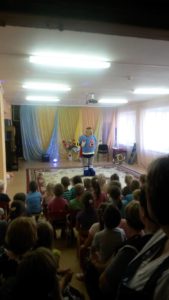 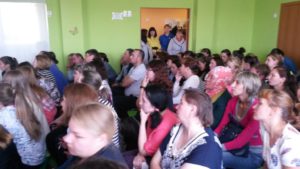 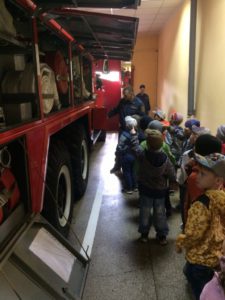 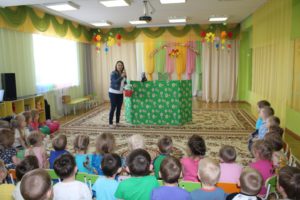 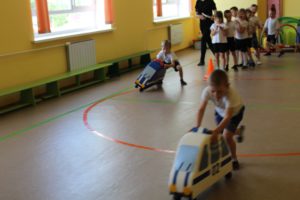 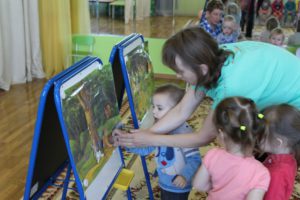 